SOCIALIST REPUBLIC OF VIETNAMINDEPENDENCE – FREEDOM – HAPPINESS————————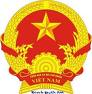 HOUSEHOLD REGISTRATION BOOKFull Name of Householder: ……………………House No: …………………………………………
Street: ……………………………………………..
Ward, ………………… Village: …………………
District, Town: ……………………………………No. ……………………HOUSEHOLDER——————————Full Name: …………………………………………………
Codename: ………………………………………………... 
Date of Birth: ……………………  Male/Female: ………..
Place of Birth: ……………………………………………..
Native Place: ………………………………………………
Ethnic Group: ……………………  Religion: …………….
Occupation: ………………………………………………..
Working Place: …………………………………………….
ID Card Number: …………………………………………..
Date of Issue: ………  Place of Issue ……………………...
Date of Arrival: …………………………………………….
Place of Residence before Arrival: ………………………...…………………
On Behalf of ……………………………………..
……………………
(Signed and Sealed)
…………………………………..RELATION WITH THE HOUSEHOLDER:…..…————————Full Name: ………………………………………………..
Codename: ………………………………………………..
Date of Birth: ……………………  Male/Female: ……….
Place of Birth: …………………………………………….
Native Place: ………………………………………………
Ethnic Group: ……………………  Religion: ……………
Occupation: ……………………………………………….
Working Place: ……………………………………………
ID Card Number: ………………………………………….
Date of Issue: ………  Place of Issue …………………..…
Date of Arrival: ……………………………………………
Place of Residence before Arrival: …………………..………………………
On Behalf of ……………………………………..
……………………
(Signed and Sealed)
…………………………………... ……………………RELATION WITH THE HOUSEHOLDER:…..…————————Full Name: ………………………………………………….
Codename: ………………………………………………….
Date of Birth: ……………………  Male/Female: …………
Place of Birth: ……………………………………………….
Native Place: ………………………………………………..
Ethnic Group: ……………………  Religion: ………………
Occupation: ………………………………………………….
Working Place: ………………………………………………
ID Card Number: …………………………………………….
Date of Issue: ………  Place of Issue ………………………..
Date of Arrival: ……………………………………………….
Place of Residence before Arrival: ………………………………………………
On Behalf of ……………………………………..
……………………
(Signed and Sealed)
…………………………………... …………………RELATION WITH THE HOUSEHOLDER:…..…————————Full Name: ………………………………………………..
Codename: ………………………………………………..
Date of Birth: ……………………  Male/Female: ……….
Place of Birth: …………………………………………….
Native Place: ………………………………………………
Ethnic Group: ……………………  Religion: ……………
Occupation: ……………………………………………….
Working Place: ……………………………………………
ID Card Number: ………………………………………….
Date of Issue: ………  Place of Issue …………………..…
Date of Arrival: ……………………………………………
Place of Residence before Arrival: …………………..………………………
On Behalf of ……………………………………..
……………………
(Signed and Sealed)
…………………………………... ……………………RELATION WITH THE HOUSEHOLDER:…..…————————Full Name: ………………………………………………….
Codename: ………………………………………………….
Date of Birth: ……………………  Male/Female: …………
Place of Birth: ……………………………………………….
Native Place: ………………………………………………..
Ethnic Group: ……………………  Religion: ………………
Occupation: ………………………………………………….
Working Place: ………………………………………………
ID Card Number: …………………………………………….
Date of Issue: ………  Place of Issue ………………………..
Date of Arrival: ……………………………………………….
Place of Residence before Arrival: ………………………………………………
On Behalf of ……………………………………..
……………………
(Signed and Sealed)
…………………………………... …………………